Образовательный минимум  знаний по математике (8 класс)Свойства степеней целым показателем:При умножении степеней с одинаковым основанием основание оставляем тем же, а показатели складываем :   am·an=am+n .          При делении степеней с одинаковым основанием основание оставляем тем же, а показатели вычитаем:  am : an = a m-n .При возведении степень в степень основание оставляем тем же, а показатели умножаем:   =.При возведении произведения в степень каждый множитель возводим в эту степень:  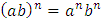 При возведении дроби в степень числитель и знаменатель дроби  возводим в эту степень:      .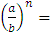 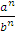  Чтобы сократить дробь, надо числитель и знаменатель разделить на их общий множитель.Чтобы сложить (вычесть) алгебраические дроби, нужно:найти общий знаменатель дробей;привести дроби к общему знаменателю, умножив числитель и знаменатель на дополнительный множитель, выбранный  к каждой дроби;выполнить сложение (вычитание) числителей, знаменатель оставить без изменения;упростить результат, если возможно.Чтобы умножить  алгебраические дроби надо: найти произведение числителей и произведение знаменателей этих дробей;первое произведение записать числителем, а второе – знаменателем.Чтобы разделить одну  алгебраическую дробь на другую, надо делимое умножить на дробь, обратную делителю.Арифметическим квадратным корнем из  неотрицательного числа а называется неотрицательное число b, квадрат которого равен а. .Свойства арифметического квадратного корня: ..Корень из произведения равен произведению корней:        . Корень из частного равен частному корней:        . Вынесение множителя из-под знака корняКвадратное уравнение - уравнение вида ax2 +bx +c =0, где а ≠0.Дискриминант квадратного уравнения  D = b2 ─ 4ac, причем еслиD > 0, то уравнение имеет два различных корня, х1 ≠ х2;D = 0, то уравнение имеет один корень х1 = х2 =  (два совпавших корня);D < 0, уравнение не имеет действительных корней.Формула корней квадратного уравнения: х1,2 = . Квадратное уравнение называется неполным, если хотя бы один из коэффициентов b или c равен нулю. Привести примеры трех видов неполных квадратных уравнений. Квадратное уравнение называется приведенным, если его старший коэффициент равен 1 (то есть а = 1).Теорема Виета: Если x1 и x2 -  корни приведенного квадратного уравнения x2 +px +q =0, то + x2 = -p, x1 ∙ x2 = q. Разложение на множители квадратного трехчлена Если   корни  уравнения ax2 + bx + c = 0, то      ax2 + bx + c = a ( x- x1)( x- x2)Признаки подобия треугольников:Если два угла одного треугольника соответственно равны двум углам другого треугольника, то такие треугольники подобны.Если две  стороны одного треугольника пропорциональны двум сторонам другого треугольника, а углы, заключенные между этими сторонами равны, то такие треугольники подобны.Если три  стороны одного треугольника пропорциональны трем сторонам другого треугольника, то такие треугольники подобны.Средняя линия треугольника -  отрезок, соединяющий середины двух его сторон.Теорема о средней линии треугольника: Средняя линия треугольника параллельна стороне треугольника и равна ее половине.Параллелограмм - это четырехугольник, у которого противоположные стороны попарно параллельны.Свойства параллелограмма:В параллелограмме противоположные стороны равны.В параллелограмме  противоположные углы равны.В параллелограмме  диагонали точкой пересечения делятся пополам.Трапеция – это четырехугольник, у которого две стороны параллельны, а две другие – не параллельны.Прямоугольная трапеция- трапеция, у которой один из углов прямой.Равнобедренная трапеция - трапеция, у которой боковые стороны равны.Свойства равнобедренной трапеции:Углы при основаниях равнобедренной трапеции равны.Диагонали равнобедренной трапеции равны.Особое свойство прямоугольника:  Диагонали прямоугольника равны.Особое свойство ромба: Диагонали ромба взаимно перпендикулярны и являются биссектрисами его углов.Теорема Пифагора: В прямоугольном треугольнике квадрат гипотенузы равен сумме квадратов катетов (c2 = a2 + b2 , где a и b – катеты, с - гипотенуза).Теорема, обратная теореме Пифагора: Если квадрат одной стороны треугольника равен сумме квадратов двух других сторон, то треугольник прямоугольный.Формулы площадейПлощадь прямоугольника равна произведению его смежных сторон:. Площадь параллелограмма равна произведению его основания на высоту:                            .Площадь треугольника  равна половине произведения его основания на высоту:Площадь прямоугольного треугольника равна половине произведения его катетов:Площадь трапеции равна произведению  полусуммы ее оснований на высоту:    .Площадь ромба равна половине произведения его диагоналей: